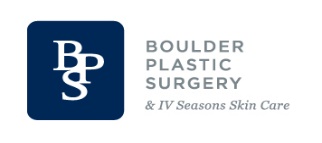 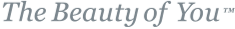 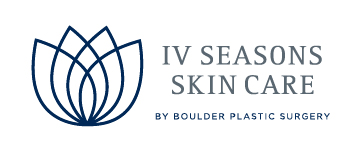 Financial Policy/HIPAA Acknowledgment FormThank you for choosing IV Seasons Skin Care/Hans Kuisle, M.D.  We ask that you carefully read and sign this Policy and Disclosure.I, ______________________________ (Print Name) have been given the opportunity to read a copy of IV Seasons Skincare’s Notice of Patient Privacy Practices obligations and Financial Policy May we leave appointment information on your answering machine or cell phone? Yes	   No                For your safety and ours as of February 2022, masks and/or proof of COVID vaccination are still required for Initial    services as IV Seasons Skin Care Clinic. Individual circumstances regarding this protocol will be considered  	We require a valid credit card on file to hold your appointment, place a deposit for a scheduled treatment or         Initial 	charge your credit card for cancellations as outlined below.               Pre-Paid packages, memberships, or procedures are NON-REFUNDABLE unless we can no longer provide that    Initial   procedure for you.Credit Card Information: You will be asked to give us your credit card information when you schedule your treatment or consultation, and it will be kept on file unless you advise us otherwise. Self-Pay Financial Policy:I understand, as a self-pay patient, that I am responsible to pay the bill at the time the services are rendered.  For scheduled appointments and outstanding balances must be paid prior to the visit.  Appointment Cancellation: Procedure or TreatmentPlease be courteous and call IV Seasons Skin Care promptly if you are unable to attend an appointment for a procedure or treatment.  If it is necessary to cancel your scheduled appointment, we require that you give at least 48 hours notice.  Less than 48 hours notice doesn’t allow us to offer an appointment to another patient in need. There could be up to a  $500.00 charge depending on your procedure or treatment if you fail to show or cancel with less than 48 hours notice for your scheduled appointment. Unavoidable circumstances may warrant special consideration, but please note that the above charges will apply to most cancellations.  This charge may be forfeiture of the deposit paid for higher value procedures. Appointment Cancellation: ConsultationPlease be courteous and call IV Seasons Skin Care promptly if you are unable to attend an appointment for a consultation.  If it is necessary to cancel your scheduled appointment, we require that you give at least 48 hours notice.  Less than 48 hours notice doesn’t allow us to offer an appointment to another patient in need. There will be a $100.00 charge if you fail to show or cancel with less than 48 hours notice for your scheduled appointment. Unavoidable circumstances may warrant special consideration, but please note that the above charges will apply to most cancellations.The information requested on this form must be completed in its entirety and will remain confidential.X_____________________________________ X_____________________________________  x___________________Signature					Print Name				           Date